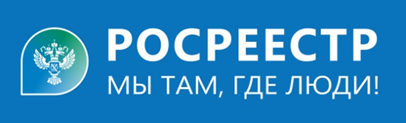 Вопрос: «Обратился с заявлением на регистрацию закладной на основании решения суда о признании прав на закладную за мной (заявителем). В какой срок будет осуществлена данная регистрация?».Марков ПетрВ соответствии с ч. 1 и ч. 3 ст. 16 Федерального закона «Об ипотеке (залоге недвижимости)» от 16.07.1998 № 102-ФЗ  любой законный владелец закладной, за исключением обездвиженной документарной закладной и электронной закладной, вправе потребовать от органа регистрации прав зарегистрировать его в Едином государственном реестре недвижимости в качестве залогодержателя с указанием его имени и документа, удостоверяющего личность, а если владельцем закладной является юридическое лицо - его наименования и места нахождения.Регистрационная запись о законном владельце закладной должна быть осуществлена в течение одного дня с момента обращения заявителя в орган регистрации прав при предъявлении закладной на основании:- совершенной в соответствии с настоящим Федеральным законом передаче права по закладной и произведенной на закладной отметке, если совершившее такую надпись лицо являлось законным владельцем закладной или залогодержателем закладной, на имя которого была сделана специальная залоговая передаточная надпись и который продал закладную по истечении определенного в ней срока (пункт 4 статьи 49);- документов, подтверждающих переход прав по закладной к другим лицам в результате реорганизации юридического лица или в порядке наследования;- решения суда о признании прав на закладную за заявителем.Ведущий специалист-эксперт Тальменского отдела Управления Росреестра по Алтайскому краю Елена Кузнецова